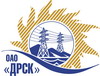 Открытое акционерное общество«Дальневосточная распределительная сетевая  компания»Протокол заседания Закупочной комиссии по вскрытию конвертов поступивших на закрытый запрос цен г. БлаговещенскПРЕДМЕТ ЗАКУПКИ:Закрытый  запрос цен на право заключения договора на выполнение работ по Закупка 492 раздел 2.1.1.Выполнение проектно-изыскательских, строительно-монтажных и пуско-наладочных работ по объектам распределительных сетей территории обслуживаемой Лазовским РЭС, Вяземским РЭС и Бикинским РЭС СП ЦЭС  для нужд филиала ОАО «ДРСК» «Хабаровские ЭС»:Лот № 4 – «Технологическое присоединение к электрической сети ОАО «ДРСК» потребителей с заявленной мощностью до 150 кВт  по адресу Район им. Лазо с. Павленково ул. Центральная 1  (ПИР, СМР)»;Лот № 5 – «Технологическое присоединение к электрической сети ОАО «ДРСК» потребителей с заявленной мощностью до 150 кВт  по адресу Район им. Лазо с. Гродеково в 148 м на запад от дома № 19 ул. Набережная  (ПИР, СМР)»;Лот № 6 – «Технологическое присоединение к электрической сети ОАО «ДРСК» потребителей с заявленной мощностью до 150 кВт  по адресу Бикинский район с. Покровка ул. Набережная».Дата и время процедуры вскрытия конвертов: 16.08.2013 г. в 10:00 (время Благовещенское)Основание для проведения закупки (ГКПЗ и/или реквизиты решения ЦЗК): ГКПЗ 2013 г.Планируемая стоимость закупки в соответствии с ГКПЗ или решением ЦЗК: лот №4 -  197 852 руб.; лот №5  - 889 654 руб.;лот №6  - 252 895  руб.;Информация о результатах вскрытия конвертов:В адрес Организатора закупки поступили заявки на участие: лот №4 - 2; лот №5 – 3, лот №6 - 2.Вскрытие конвертов было осуществлено членами Закупочной комиссии.Дата и время начала процедуры вскрытия конвертов с заявками на участие в закупке: 10:00 (время благовещенское) 16.08.2013 г.Место проведения процедуры вскрытия: ОАО «ДРСК» г. Благовещенск, ул. Шевченко 28, каб. 244.В конвертах обнаружены заявки следующих Участников закупки:РЕШИЛИ:Утвердить протокол заседания Закупочной комиссии по вскрытию поступивших на открытый запрос предложений конвертов.Ответственный секретарь Закупочной комиссии 2 уровня	Моторина О.А.Технический секретарь Закупочной комиссии 2 уровня	Д.С. Бражников№ _______.08.2013Наименование и адрес участникаЦена заявки, руб. без учета НДСЛот № 4 – «Технологическое присоединение к электрической сети ОАО «ДРСК» потребителей с заявленной мощностью до 150 кВт  по адресу Район им. Лазо с. Павленково ул. Центральная 1  (ПИР, СМР)»Лот № 4 – «Технологическое присоединение к электрической сети ОАО «ДРСК» потребителей с заявленной мощностью до 150 кВт  по адресу Район им. Лазо с. Павленково ул. Центральная 1  (ПИР, СМР)»ООО «Первит» г.Хабаровск, ул. Гагарина, д. 22194 487,00 ООО «Элитмонтаж» Хабаровский район, с. Бычиха, ул. Юбилейная, д. 13197 852,00 Лот № 5 – «Технологическое присоединение к электрической сети ОАО «ДРСК» потребителей с заявленной мощностью до 150 кВт  по адресу Район им. Лазо с. Гродеково в 148 м на запад от дома № 19 ул. Набережная  (ПИР, СМР)»Лот № 5 – «Технологическое присоединение к электрической сети ОАО «ДРСК» потребителей с заявленной мощностью до 150 кВт  по адресу Район им. Лазо с. Гродеково в 148 м на запад от дома № 19 ул. Набережная  (ПИР, СМР)»ОАО «Востоксельэлектросетьстрой»
г. Хабаровск, ул. Тихоокеанская, 165863 742,00 ООО «Элитмонтаж» Хабаровский район, с. Бычиха, ул. Юбилейная, д. 13887 358,00 ООО «Первит» г.Хабаровск, ул. Гагарина, д. 22889 654,00Лот № 6 – «Технологическое присоединение к электрической сети ОАО «ДРСК» потребителей с заявленной мощностью до 150 кВт  по адресу Бикинский район с. Покровка ул. Набережная»Лот № 6 – «Технологическое присоединение к электрической сети ОАО «ДРСК» потребителей с заявленной мощностью до 150 кВт  по адресу Бикинский район с. Покровка ул. Набережная»ООО «Первит» г.Хабаровск, ул. Гагарина, д. 22251 244,00ООО «Элитмонтаж» Хабаровский район, с. Бычиха, ул. Юбилейная, д. 13252 895,00 